
Home > ADVANCES IN BIOTECHNOLOGY > Papers SGEM2016 > Papers SGEM2016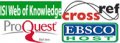 Papers SGEM2016All papers published in this subsection are part of SGEM2016 Conference Proceedings (ISSN 1314-2704).The SGEM2016 Conference Proceedings is in a process of evaluation and indexation by Thomson Reuters, ISI Web of Science, ISI Web of Knowledge and is already indexed by ELSEVIER, SCOPUS, EBSCOHost, ProQuest, Springer Nature. Every paper is registered in CrossRef database and has its own DOI (Digital Object Identifier). Papers could be also found via Mendeley, CiteULike and Google Scholar.Articles in this sectionDOI: 10.5593/SGEM2016/B61/S25.059BIOFILTER FOR TREATMENT OF OILY WATER EFFLUENTS (Papers SGEM2016)E.ANCHUGOVA, M.MARKAROVA, D.TARABUKIN, V. VOLODIN, T. SHCHEMELININAWednesday 7 September 2016 by Libadmin2016References: 16th International Multidisciplinary Scientific GeoConference SGEM 2016, www.sgem.org, SGEM2016 Conference Proceedings, ISBN 978-619-7105-68-1 / ISSN 1314-2704, June 28 - July 6, 2016, Book6 Vol. 1, 451-456 ppcontinueDOI: 10.5593/SGEM2016/B61/S25.060CAROTENOIDS IN TROUT DIETS (Papers SGEM2016)D.RABA, D.DUMBRAVA, D. BORDEAN, C.MOLDOVAN, A.GROZEAWednesday 7 September 2016 by Libadmin2016References: 16th International Multidisciplinary Scientific GeoConference SGEM 2016, www.sgem.org, SGEM2016 Conference Proceedings, ISBN 978-619-7105-68-1 / ISSN 1314-2704, June 28 - July 6, 2016, Book6 Vol. 1, 457-462 ppcontinueDOI: 10.5593/SGEM2016/B61/S25.061CHARACTERIZATION AND BIOCONVERSION OF PENTOSAN CONTAINING BY-PRODUCTS OF WHEAT PROCESSING (Papers SGEM2016)B.A.KARETKIN, V.I. PANFILOV, N.YU.KHROMOVA, I.V.SHAKIR, A.S.YANENKOWednesday 7 September 2016 by Libadmin2016References: 16th International Multidisciplinary Scientific GeoConference SGEM 2016, www.sgem.org, SGEM2016 Conference Proceedings, ISBN 978-619-7105-68-1 / ISSN 1314-2704, June 28 - July 6, 2016, Book6 Vol. 1, 463-470 ppcontinueDOI: 10.5593/SGEM2016/B61/S25.062CLINICAL, HISTOLOGICAL, IMMUNOHISTOCHEMICAL AND MORPHOMETRIC ASPECTS IN PATIENTS WITH CHRONIC HEPATITIS OF ALCOHOLIC AND VIRAL ETIOLOGY (Papers SGEM2016)M.FORTOFOIU, M.FORTOFOIUWednesday 7 September 2016 by Libadmin2016References: 16th International Multidisciplinary Scientific GeoConference SGEM 2016, www.sgem.org, SGEM2016 Conference Proceedings, ISBN 978-619-7105-68-1 / ISSN 1314-2704, June 28 - July 6, 2016, Book6 Vol. 1, 471-478 ppcontinueDOI: 10.5593/SGEM2016/B61/S25.063COMPARATIVE STUDY OF VARIETIES OF BUTTER ON THE ROMANIAN MARKET (Papers SGEM2016)G.BUJANCA, C. COSTESCU, A.VELCIOV, C.MISCA, A.RINOVETZWednesday 7 September 2016 by Libadmin2016References: 16th International Multidisciplinary Scientific GeoConference SGEM 2016, www.sgem.org, SGEM2016 Conference Proceedings, ISBN 978-619-7105-68-1 / ISSN 1314-2704, June 28 - July 6, 2016, Book6 Vol. 1, 479-484 ppcontinueDOI: 10.5593/SGEM2016/B61/S25.064CONTRIBUTIONS TO THE STUDY OF MYOCARDIOCYTES IN CARDIOVASCULAR DISEASE, WITH CHANGES IN CARDIAC VOLUME. CLINICAL, EPIDEMIOLOGICAL, HISTOPATHOLOGICAL, MORPHOMETRY AND IMMUNOHISTOCHEMICAL STUDIES. (Papers SGEM2016)M.FORTOFOIU, M.FORTOFOIUWednesday 7 September 2016 by Libadmin2016References: 16th International Multidisciplinary Scientific GeoConference SGEM 2016, www.sgem.org, SGEM2016 Conference Proceedings, ISBN 978-619-7105-68-1 / ISSN 1314-2704, June 28 - July 6, 2016, Book6 Vol. 1, 485-492 ppcontinueDOI: 10.5593/SGEM2016/B61/S25.065CREATION AND INTRODUCTION OF HIGHLY EFFECTIVE ECOLOGICALLY SAFE REGULATORS OF PLANTS GROWTH FOR INCREASE OF AGRICULTURAL CROPS (Papers SGEM2016)O.T. ZHILKIBAYEV, S.A. SHOINBEKOVA, A.P. AUESHOV, K.T. AYNOV, N.M. BISSENOVAWednesday 7 September 2016 by Libadmin2016References: 16th International Multidisciplinary Scientific GeoConference SGEM 2016, www.sgem.org, SGEM2016 Conference Proceedings, ISBN 978-619-7105-68-1 / ISSN 1314-2704, June 28 - July 6, 2016, Book6 Vol. 1, 493-500 ppcontinueDOI: 10.5593/SGEM2016/B61/S25.067DIFFERENT SOWING DATES – AN IMPORTANT STRATEGY FOR COEXISTENCE OF GENETICALLY MODIFIED CORN AND CONVENTIONAL CORN (Papers SGEM2016)V.URECHEAN, D. BONEA, M. SOAREWednesday 7 September 2016 by Libadmin2016References: 16th International Multidisciplinary Scientific GeoConference SGEM 2016, www.sgem.org, SGEM2016 Conference Proceedings, ISBN 978-619-7105-68-1 / ISSN 1314-2704, June 28 - July 6, 2016, Book6 Vol. 1, 509-516 ppcontinueDOI: 10.5593/SGEM2016/B61/S25.067DIFFERENTIATION OF THE METABOLIC PROFILE AND STRUCTURE OF BIOFILM ON THE DIFFERENT MATERIALS USED FOR WATER SUPPLY NETWORK (Papers SGEM2016)I.BIEDRON, G.PLAZA, T.TRACZEWSKA, T. KONIECZNYWednesday 7 September 2016 by Libadmin2016References: 16th International Multidisciplinary Scientific GeoConference SGEM 2016, www.sgem.org, SGEM2016 Conference Proceedings, ISBN 978-619-7105-68-1 / ISSN 1314-2704, June 28 - July 6, 2016, Book6 Vol. 1, 509-516 ppcontinueDOI: 10.5593/SGEM2016/B61/S25.068DROUGHT AND ITS INFLUENCE UPON GROUNDNUT CROP (Papers SGEM2016)M.SOARE, P.IANCU, G.MATEIWednesday 7 September 2016 by Libadmin2016References: 16th International Multidisciplinary Scientific GeoConference SGEM 2016, www.sgem.org, SGEM2016 Conference Proceedings, ISBN 978-619-7105-68-1 / ISSN 1314-2704, June 28 - July 6, 2016, Book6 Vol. 1, 517-524 ppcontinue10/65 Articles0 | 10 | 20 | 30 | 40 | 50 | 60BrowsingHomeContactSite MapSummarySearchНачало формыКонец формыSectionsGEOLOGYHYDROGEOLOGY, ENGINEERING GEOLOGY AND GEOTECHNICSEXPLORATION AND MININGMINERAL PROCESSINGAPPLIED AND ENVIRONMENTAL GEOPHYSICSOIL AND GAS EXPLORATIONINFORMATICSGEOINFORMATICSGEODESY AND MINE SURVEYINGPHOTOGRAMMETRY AND REMOTE SENSINGCARTOGRAPHY AND GISHYDROLOGY AND WATER RESOURCESSOILSFOREST ECOSYSTEMSMARINE AND OCEAN ECOSYSTEMSNUCLEAR TECHNOLOGIESRENEWABLE ENERGY SOURCES AND CLEAN TECHNOLOGIESRECYCLINGAIR POLLUTION AND CLIMATE CHANGEECOLOGY AND ENVIRONMENTAL PROTECTIONENVIRONMENTAL ECONOMICSEDUCATION AND ACCREDITATION IN GEOSCIENCESENVIRONMENTAL LEGISLATION, MULTILATERAL RELATIONS AND FUNDING OPPORTUNITIESMICRO AND NANO TECHNOLOGIESADVANCES IN BIOTECHNOLOGYPapers SGEM2013Papers SGEM2014Papers SGEM2015Papers SGEM2016GREEN BUILDINGS TECHNOLOGIES AND MATERIALSGREEN DESIGN AND SUSTAINABLE ARCHITECTUREHome | Contact | Site Map | Site statistics | Visitors : 1654698 EN   ADVANCES IN BIOTECHNOLOGY   Papers SGEM2016   ?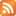 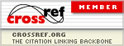 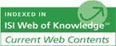 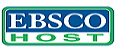 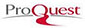 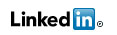 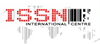 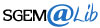 © Copyright 2001 International Multidisciplinary Scientific GeoConference & EXPO SGEM. All Rights Reserved.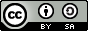 